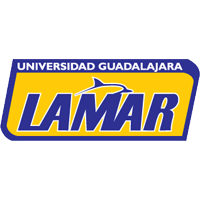                                        TAREA N° 5REPRESENTACION DE DATOS                                                                    
      INTRODUCCION A LA COMPUTACIONNOMBRE: Eugenio Daniel Ruvalcaba SilvaMATRICULA: LIT 211     SEMESTRE: 1°MAESTRA: Karina FigueroaINTRODUCCION Se aprenderá a realizar cada operación como lo puede realizar una computadora a gran velocidad la única diferencia es que la velocidad será menor pero se llegara al mismo resultado.En el SISTEMA DECIMAL, el valor viene por su propia posición en el conjunto de forma total y viene representado en el producto del valor base de 0 a 9 multiplicando por potencia de 10 según su posición.El sistema hexadecimal como su propio nombre indica es una codificación análoga al anterior, con la diferencia de que su base es 16. Como el sistema de representación arábigo (que utilizamos) solo tiene 10 dígitos (0 al 9),se han utilizado además las seis primeras letras del alfabeto:  A,B,C,D,E,F. Resulta así que los dígitos de este sistema van del 0 al F (sus valores decimales son respectivamente 0 y 15).Hasta que letra llega el código hexadecimal y por que ? porque son los 10 digitos del alfabeto y se utilizan las primeras 5 letras del alfabeto para suplir los dijitos que faltaban y termina en F.El Teorema Fundamental de la Numeración: Establece que en cualquier sistema fundamental proporcional todos los números pueden expresarse mediante la siguiente suma de productos.MAESTRA LA VERDAD NO RECUERDO COMO SE HACEN LAS CONVERCIONES ESPERO QUE NO AFECTE MUCHO..CONCLUCIONSe dio a conocer el valor que tiene cada concepto desde lo que significa hasta lo que vale, el concepto venia acompañado con su deficinion para tener una idea mas detallada de lo que significa cada cosa.